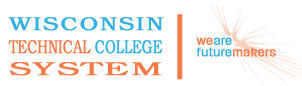 WTCS Repository10-809-159  Abnormal PsychologyCourse Outcome SummaryCourse InformationPre/CorequisitesCourse CompetenciesDescriptionThe course in Abnormal Psychology surveys the essential features, possible causes, assessments, and treatment of mental health challenges from the viewpoint of the major historical and theoretical perspectives in the field. Students will be introduced to the diagnostic system of the Diagnostic and Statistical Manual of Mental Disorders. Biological, psychological, and socio-cultural perspectives in understanding and responding to abnormal behavior will be addressed, as well as, current topics and issues.Total Credits3PrerequisiteEach Wisconsin Technical College determines the General Education course prerequisites used by their academic institution. If prerequisites for a course are determined to be appropriate, the final Course Outcome Summary must identify the prerequisites approved for use by the individual Technical College.1.Explore the historical and theoretical models of abnormal psychologyExplore the historical and theoretical models of abnormal psychologyAssessment StrategiesAssessment Strategies1.1.Discussion or Reflection Response1.2.Written, Visual or Oral Product1.3.Written or Oral EvaluationCriteriaCriteriaYour performance will be successful when you:Your performance will be successful when you:1.1.examine major theoretical perspectives in psychology (including psychodynamic, behavioral, cognitive, biological, humanistic-existential, and socio-cultural)1.2.articulate the strengths and weaknesses of each theoretical perspective1.3.examine the way in which each theoretical perspective defines abnormality1.4.explain theoretical perspectives throughout history2.Explain research methods as they apply to the field of abnormal psychologyExplain research methods as they apply to the field of abnormal psychologyAssessment StrategiesAssessment Strategies2.1.Discussion or Reflection Response2.2.Written, Visual or Oral Product2.3.Written or Oral EvaluationCriteriaCriteriaYour performance will be successful when you:Your performance will be successful when you:2.1.examine methods in empirical research2.2.describe how methods of empirical research are applied.2.3.summarize empirical research strategies necessary for sound research practices3.Summarize the characteristics of psychological disordersSummarize the characteristics of psychological disordersAssessment StrategiesAssessment Strategies3.1.Discussion or Reflection Response3.2.Written, Visual or Oral Product3.3.Written or Oral Evaluation3.4.Case Study or ScenarioCriteriaCriteriaYour performance will be successful when you:Your performance will be successful when you:3.1.describe symptoms of major disorders3.2.outline criteria for diagnosis of disorders3.3.explain the classifications of disorders4.Explore the use of assessment tools and classification systems in diagnosisExplore the use of assessment tools and classification systems in diagnosisAssessment StrategiesAssessment Strategies4.1.Discussion or Reflection Response4.2.Written, Visual or Oral Product4.3.Written or Oral Evaluation4.4.Case Study or ScenarioCriteriaCriteriaYour performance will be successful when you:Your performance will be successful when you:4.1.describe how the classification system(s) are used in diagnosis4.2.describe assessment tools used in diagnosis4.3.describe diagnostic criteria for psychological disorders4.4.identify appropriate assessment and diagnostic criteria for specific psychological disorders5.Examine the potential causes and treatments of psychological disordersExamine the potential causes and treatments of psychological disordersAssessment StrategiesAssessment Strategies5.1.Discussion or Reflection Response5.2.Written, Visual or Oral Product5.3.Written or Oral Evaluation5.4.Case Study or ScenarioCriteriaCriteriaYour performance will be successful when you:Your performance will be successful when you:5.1.define etiology as it relates to potential causes of psychological disorders5.2.identify the relationship between a biological, psychological, and social/environmental framework and etiology5.3.explain common treatment methods5.4.examine treatment methods for specific psychological disorders6.Identify moral, ethical, and legal considerations in mental health fieldsIdentify moral, ethical, and legal considerations in mental health fieldsAssessment StrategiesAssessment Strategies6.1.Discussion or Reflection Response6.2.Written, Visual or Oral Product6.3.Written or Oral Evaluation6.4.Case Study or ScenarioCriteriaCriteriaYour performance will be successful when you:Your performance will be successful when you:6.1.distinguish between moral, ethical, and legal concerns6.2.determine potential moral dilemmas in mental health fields6.3.determine potential ethical concerns in mental health fields6.4.determine potential legal issues in mental health fields7.Explore psychological wellnessExplore psychological wellnessAssessment StrategiesAssessment Strategies7.1.Discussion or Reflection Response7.2.Written, Visual or Oral Product7.3.Written or Oral EvaluationCriteriaCriteriaYour performance will be successful when you:Your performance will be successful when you:7.1.describe wellness based on current research7.2.determine individual and socio-cultural influences on psychological wellness8.Investigate mental health resources and possible obstacles to achieving psychological well-beingInvestigate mental health resources and possible obstacles to achieving psychological well-beingAssessment StrategiesAssessment Strategies8.1.Discussion or Reflection Response8.2.Written, Visual or Oral Product8.3.Written or Oral EvaluationCriteriaCriteriaYour performance will be successful when you:Your performance will be successful when you:8.1.examine myths and facts associated with mental illness8.2.identify types of stigmas and their impact8.3.determine availability of mental health resources8.4.examine cost of services, resources available, and barriers to obtaining mental health care9.Explore future directions in theory and practice of abnormal psychologyExplore future directions in theory and practice of abnormal psychologyAssessment StrategiesAssessment Strategies9.1.Discussion or Reflection Response9.2.Written, Visual or Oral Product9.3.Written or Oral EvaluationCriteriaCriteriaYour performance will be successful when you:Your performance will be successful when you:9.1.recognize psychology as a dynamic, evolving field in the social sciences9.2.identify potential directions for future theory and practice in mental health